Thema: wat loopt en vliegt daarhet voer:Voer is eten voor dieren.het gras: Gras zijn kleine groene plantjes.de zaadjes: Een zaadje is een klein pitje in bijvoorbeeld fruit.de brokken: Brokken zijn kleine harde stukjes voer die je in een zak of doos kunt kopen.het hooi: Hooi is droog grasde schillen: Een is de buitenkant van fruit of aardappels.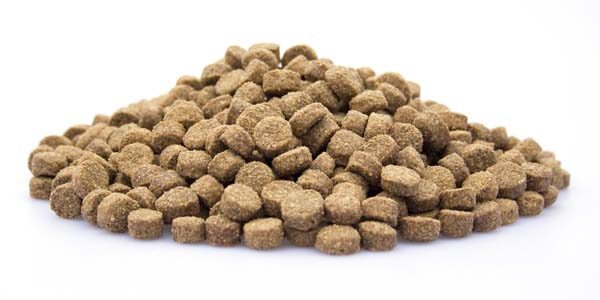 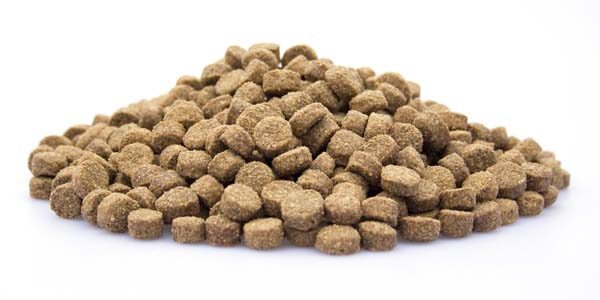 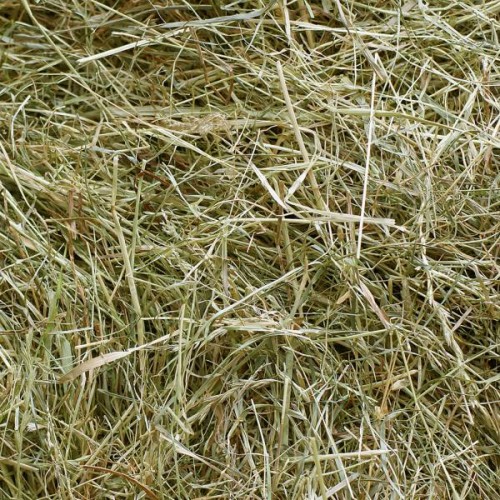 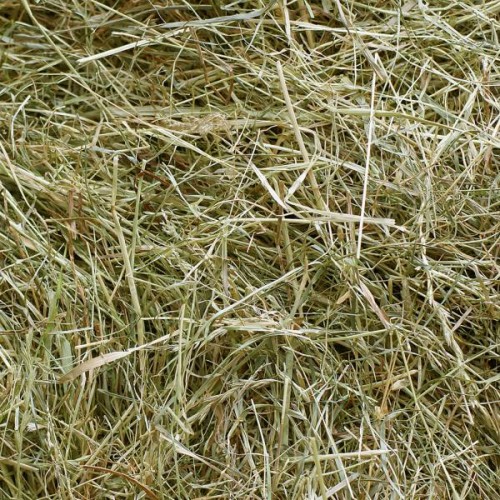 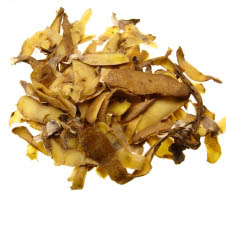 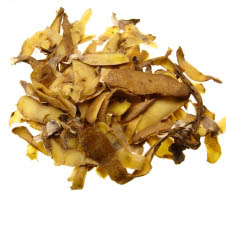 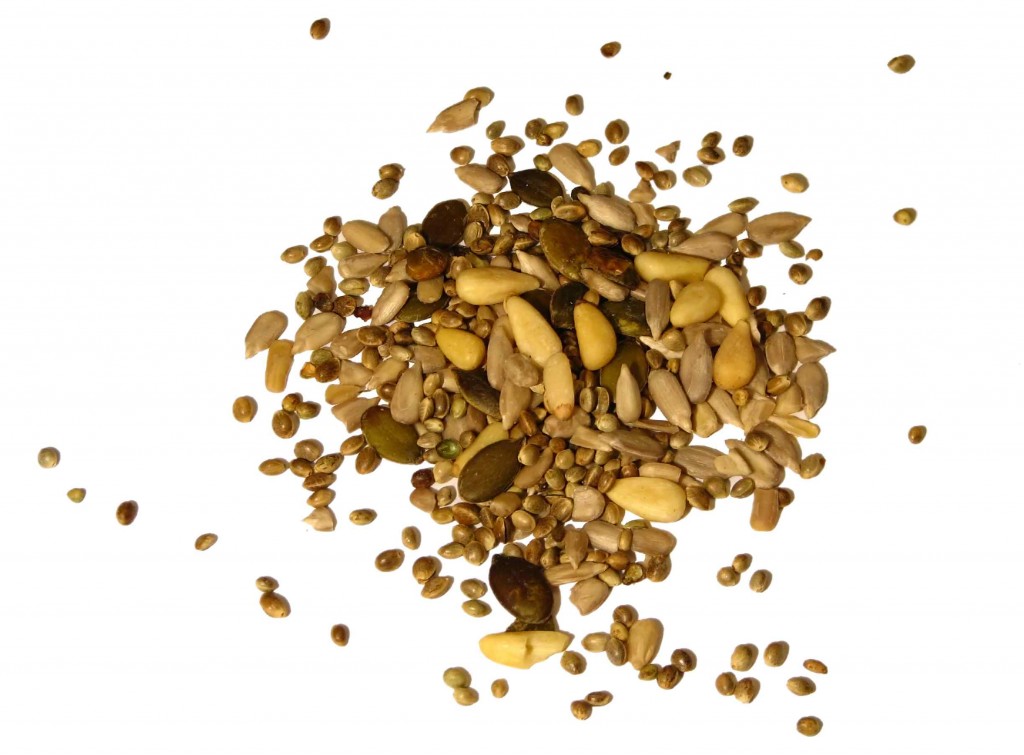 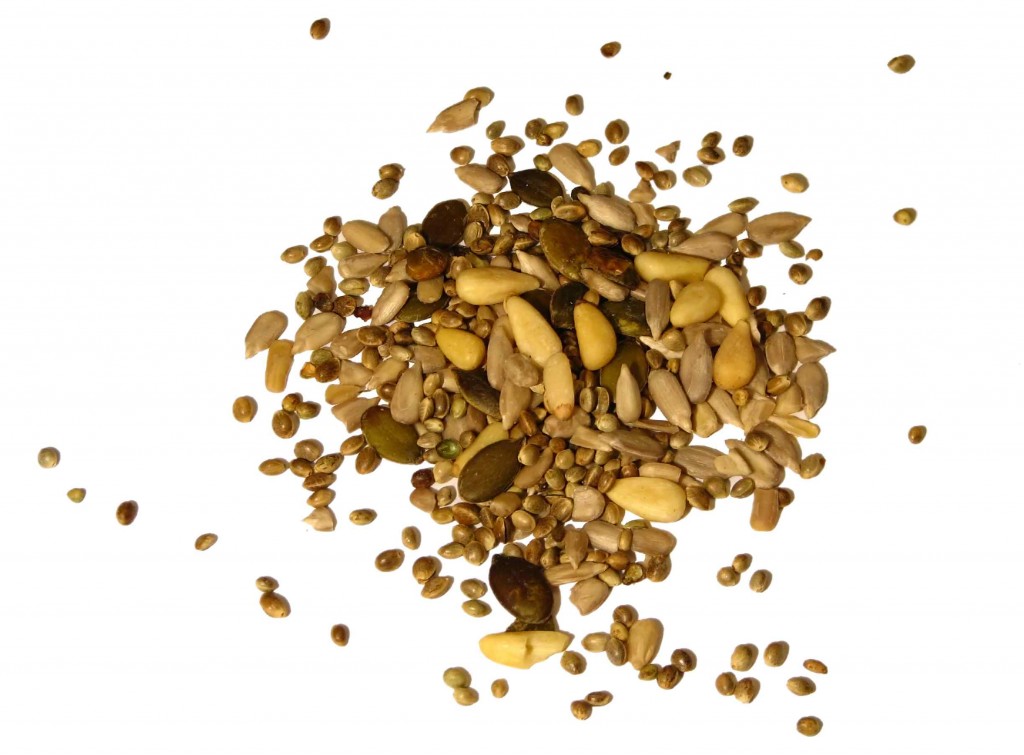 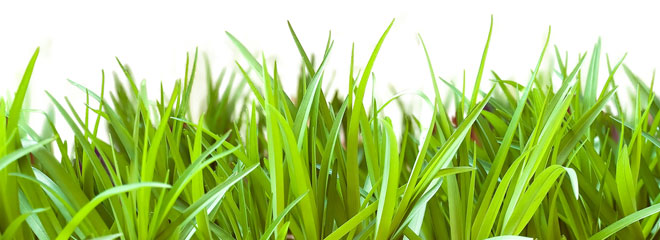 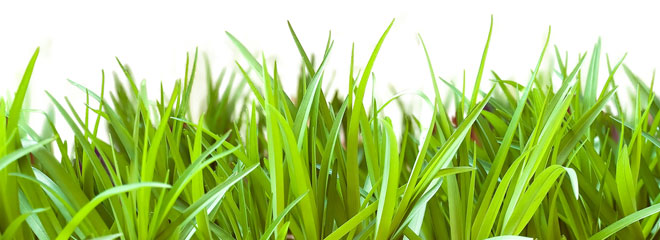 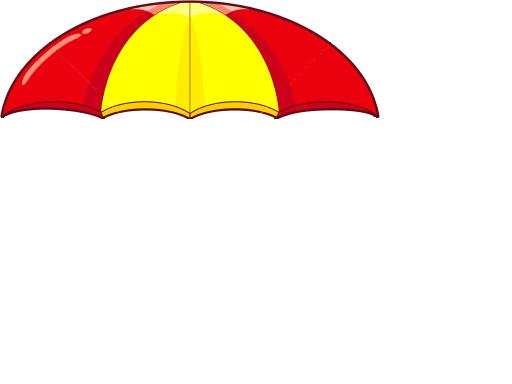 